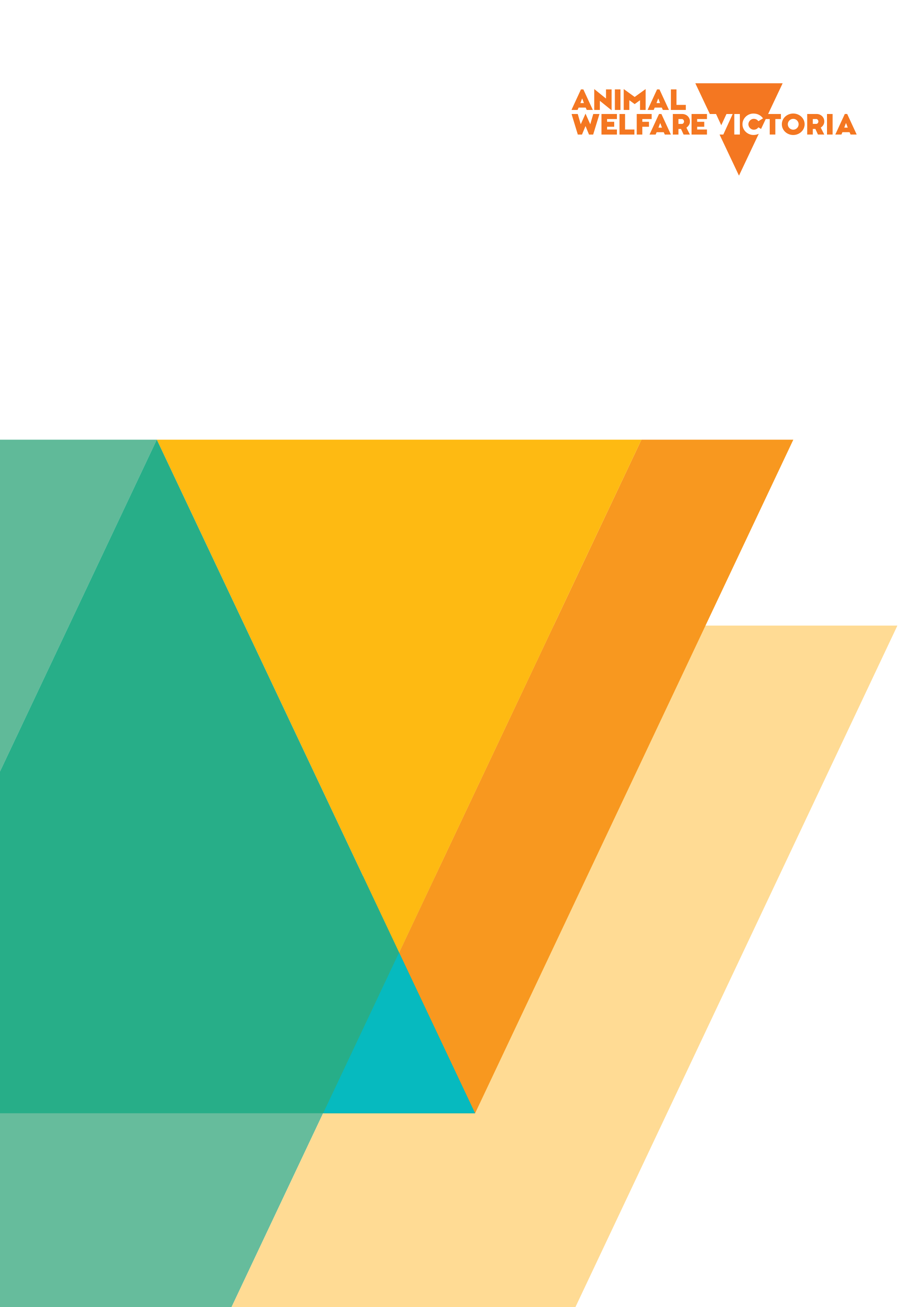 Statistics of animal use in research and teaching, Victoria 1 January 2020 – 31 December 2020
Report No. 38Published by Animal Welfare Victoria
Department of Jobs, Precincts and Regions 
1 Spring Street Melbourne, Victoria 3000
August 2022Creative CommonsUnless indicated otherwise, this work is made available under the terms of the Creative Commons Attribution 3.0 Australia licence. To view a copy of this licence, visit creativecommons.org/licenses/by/3.0/au. It is a condition of this Creative Commons Attribution 3.0 Licence that you must give credit to the original author who is the State of Victoria.ISBN 978-1-76090-518-7 (pdf/online/MS word) Disclaimer This publication may be of assistance to you but the State of Victoria and its employees do not guarantee that the publication is without flaw of any kind or is wholly appropriate for your particular purposes and therefore disclaims all liability for any error, loss or other consequence which may arise from you relying on any information in this publication. While every effort has been made to ensure the currency, accuracy or completeness of the content we endeavour to keep the content relevant and up to date and reserve the right to make changes as require. The Victorian Government, authors and presenters do not accept any liability to any person for the information (or the use of the information) which is provided or referred to in the report.AccessibilityIf you would like to receive this publication in an alternative format, please telephone DJPR Customer Service Centre 136 186 or email sp.licensing@ecodev.vic.gov.auList of tablesTable 2.1 Number of animals reported as used by animal type	11Table 2.2 Number of animals reported as used by animal type and project purpose	13Table 2.3 Number of non-specified animals used by animal type by source	16Table 2.4 Number of specified animals used by animal type by source	19Table 2.5 Number of animals reported as used by animal type, by project benefits	20Table 2.6 Number of animals used, by project impact by project benefit	23Table 2.7 Number of animals reported as used by project purpose	25Table 2.8 Number of animals used and deaths by type	26Table 3.1 Number of non-genetically modified specified animals in breeding colonies by animal type, 2011 – 2020	32Table 3.2 Number of genetically modified specified animals in breeding colonies by animal type, 2011 – 2020	32Table 3.3 Number of non-genetically modified non-specified animals in breeding colonies by animal type in 2020	33Table 3.4 Number of genetically modified non-specified animals in breeding colonies by animal type in 2020	33Table 4.1 Reporting categories	34List of figuresFigure 3.1 Number of animals used, 2011 – 2020	28Figure 3.2 Percentage of animals used by project purpose, 2016 – 2020	29Figure 3.3 Percentage of animals used by impact type, 2016 – 2020	29Figure 3.4 Number of specified mice used, 2011 – 2020	30Figure 3.5 Number of specified animals, excluding mice and non-human primates 2011-2020	30Figure 3.6 Number of non-human primates, 2011 - 2020	31Figure 3.7 Number of specified mice in breeding colonies, 2011 – 2020	31Executive SummaryIn Victoria, the use of animals for scientific research, teaching and testing is regulated by the Prevention of Cruelty to Animals Act 1986 (the Act).  Organisations or individuals that conduct scientific procedures with animals must hold an authorising licence issued by Animal Welfare Victoria.The Act also requires that the breeding of specified animals (guinea pigs, rats, mice, and non-human primates) to be used in scientific procedures is authorised by a Specified Animals Breeding Licence. Licences are subject to conditions prescribed by the Prevention of Cruelty to Animals Regulations 2019.Each year, licence holders are required to submit data on their use of animals. This report details the number and species of animals reported by licence holders for the period 1 January to 31 December 2020.In this period, 1,701,099 animals were used under licence for scientific research, teaching and testing. This is a 48 per cent decrease in animal use in 2020 compared to 2019, and 0.52 per cent above the 10-year average of 1,692,379 animals. Most of the decrease can be explained by significantly larger numbers of poultry reported to have been used in 2019 than in 2020, as well as a decrease in fish and some categories of birds reported to have been used between years. A total of 67,689,951 embryonated eggs were reported in 2020. These embryonated eggs are reported distinct from other animal use given the scale, and as the category was first reported in 2018, to prevent the skewing of historical data. The embryonated eggs were primarily used for vaccine production.In 2020, around 56 per cent of the non-specified animals reported as used for scientific purposes were privately owned animals on a farm, 29 per cent were sourced from their natural habitat and 7 per cent from own derivation. For specified animals, 67 per cent were bred by the licence holders for their own supply, 17 per cent were sourced from Victorian Specified Animal Breeding Licenced suppliers, and 13 per cent were sourced from interstate institutions authorised to distribute specified animals.The most common impact on animals during research, teaching and testing was observational study involving minor interference (50 per cent), followed by minor conscious intervention (27 per cent) and minor physiological challenge (9 per cent). Less than one per cent of animals experienced death as an end point.Following their use in research, teaching and testing, 27 per cent of animals were humanely euthanised.IntroductionAnimals are used for research and discovery in many fields of science. The Prevention of Cruelty to Animals Act 1986 (the Act) regulates their use in Victoria.The use of animals for scientific research, teaching and testing is termed ‘scientific procedures’ by the Act and must only be conducted under a licence. Laboratory mice, rats, guinea pigs, rabbits and non-human primates are classed in the legislation as ‘specified animals’ and their commercial production and supply requires a separate licence (specified animal breeding licence). Animal Welfare Victoria licences and monitors the scientific use of animals in Victoria. It safeguards the well-being of animals by assessing applications for licences to ensure they meet legislative requirements; monitoring compliance; providing advice on best practice procedures, housing and care; and providing training for Animal Ethics Committee (AEC) members. The Act requires animal use to be conducted under a licence and overseen by an AEC. The AEC is responsible for determining whether animal use is ethically justified and for ensuring that there are no available alternatives, prior to that use commencing. They weigh the predicted scientific or educational value of the projects against the potential effects on the welfare of the animals.Each year, licence holders are required to submit data on their use of animals. This report details the number and species of animals reported by licence holders for 2020. Research and teaching organisations report the number of animals they used for scientific procedures as well as any animals held in breeding colonies for in-house supply. Commercial producers of specified animals for the supply of research report the number of breeders and the number of stock animals produced.This report includes information on where animals were sourced, the purpose and benefit of their use, the impact it had on their well-being, and whether or not they were killed at the conclusion of the project. Part 1: Guide to reading the reportThe use of animals in research and teachingWhy are animals still used for experiments?Over time, many animal experiments have been replaced by valid alternative methods. The process of validation is complex and rigorous, to ensure reproducibility and accuracy. Unfortunately, not all research methods can be replaced at this time, but it is an ongoing endeavour. More information about replacement, reduction and refinement can be found at www.nc3rs.org.uk.What protections are in place?Researchers and teachers must apply to an AEC for every project they conduct using animals. Before giving their approval, the AEC must be convinced that the animal use is justified. They weigh the predicted scientific or educational value of the projects against the potential effects on the welfare of the animals.Applicants must demonstrate to the AEC that their project fulfils the principles of the three R's (Replacement, Reduction and Refinement):Replacement: methods that either partially or completely replace the use of animals must be sought. The use of animals is prohibited if a valid, non-animal alternative exists.Reduction: animal numbers must be statistically calculated to be the minimum necessary to achieve the results, and not so low as to render the exercise invalid.Refinement: every effort must be made to minimise the impact on the animals involved, e.g. applying technology that allows an earlier conclusion to the study; ensuring best-practice anaesthesia and analgesia; by providing care and husbandry that meets the animal’s psychological and physical needs.AECs have a legal obligation to refuse to approve any project they consider unjustified or lacking scientific merit. Who is on an Animal Ethics Committee?There are four categories of membership on an AEC. At least one member of each category must be present to make a decision about a new project. The categories are:Category A	veterinarian.Category B	researcher or teacher with substantial and recent experience in the use of animals for scientific purposes relevant to the business of the AEC.Category C 	person with demonstrable commitment to, and established experience in, furthering the welfare of animals, who is not employed by or otherwise associated with the institution, and who is not currently involved in the care and use of animals for scientific purposes.Category D 	person not employed by or otherwise associated with the institution and who has never been involved in the use of animals in scientific or teaching activities, bringing a completely independent view to the AEC, and must not fit the requirements of any other category.Reporting processHow is the data collected?Organisations and individuals licensed to use animals for research and teaching are responsible for providing the data to Animal Welfare Victoria by 31 March every year, for the previous calendar year.Why is this data collected?The reporting process collates data in the same areas that are the major considerations for the AEC when assessing an application. The broad outcomes of project purposes must be achieved by the more specific project benefits outlined in the application. The potential benefits are compared with the likely welfare impacts in a cost benefit analysis. Each member of the AEC must decide, according to their own judgement, if the project is justified in an ethical sense. This information informs policy decisions and is used to direct risk-based inspections and educational programs.What types of animals are counted?The types of animals counted in the statistics for research, teaching or testing projects are:mammals above the mid-point of gestation. This means that if research or teaching projects use a pregnant animal past the halfway point of gestation, she and all in utero offspring must be included in the statistics.birds and reptiles above the mid-point of incubation or gestation. This means eggs that are used for research or teaching must be reported in the statistics, if they are past the halfway point of incubation. For live bearing reptiles, the same rule applies as for mammals.fish and amphibians capable of independent feeding.adult decapod crustaceans and cephalopods.Reporting of breeding groups kept by scientific procedures and specified animal breeding licence holders is slightly different. The number of animals used as breeders and the number of stock animals produced must be reported.Where are animals sourced from?Specified animals must only be sourced from:Victorian suppliers holding a specified animals breeding licencean in-house breeding colony kept by a scientific procedures licence holder, oran interstate or overseas supplier who meets all relevant requirements of their local jurisdiction for the breeding of these animals.Other animals may be sourced from:an in-house breeding colony kept by a scientific procedures licence holdera commercial supplierprivate donation – this may include animals that continue to stay in the custody of the owners for the duration of the project (except farm animals)farms, where the animals do not leave the propertytheir natural habitat – these animals may be sampled in the field and immediately released, or brought into captivitya captive colony or zooa council pound – these animals must be treated in accordance with the Victorian code of practice for the use of animals from municipal pounds in scientific procedures, oranother source, not specified above.What is meant by the project purpose?Animals must only be used when there is no other alternative and only for a limited number of reasons. These are:to obtain and establish significant information relevant to the understanding of humans and/or animals, orto maintain and improve human and/or animal health and welfare, orto improve animal management or production, orto obtain and establish significant information relevant to the understanding, maintenance or improvement of the natural environment, orto achieve educational outcomes in science, as specified in the relevant curriculum or competency requirements.What is meant by the project benefit?These categories refine and add definition to the broader project outcomes reported above. The reporting categories include:fundamental biology/physiologydiseases - humandiseases - animaldiseases - zoonoticenvironmental monitoring/ecologydomestic animal management/productionwildlife management/conservationvertebrate pest managementproduction of biological productsdevelopment of techniqueseducationtraining (student use of animals)regulatory product testing.What is meant by the impact of activities? These reporting categories represent the highest level of impact experienced by the animal during its involvement in research, teaching or testing. An AEC must consider the well-being of animals used for scientific purposes in terms of the cumulative effects of an animal’s lifetime experience. The categories are defined in Appendix 1.What is meant by the number of deaths?The fate of the animals at the conclusion of a project depends on the aims of the project. Some projects require analysis of the animal’s tissues to conclude the experiment, and they are humanely killed to obtain these results. Occasionally, an unexpected adverse event, for example an unexpected reaction, surgical complication or unrelated illness will require an animal to be euthanised. Animals must be monitored with enough frequency to promptly detect any pain or distress, whether anticipated as a result of the study or not.Animals may be reported as used but not recorded as dead because they have been, for example:captured then released back to the wildrecruited to a study while kept in the care of their owner, for example on a farm or through a vet clinicrehomed at the conclusion of the project.Understanding the 2020 statisticsWhy is the number of animals so much lower in 2020?There was a 48 per cent decrease in animal use in 2020 compared to 2019. Most of the decrease can be explained by significantly larger numbers of poultry reported to have been used in 2019 than in 2020, as well as a decrease in fish and some categories of birds reported to have been used between years.Why are 67,689,951 embryonated eggs reported in 2020?A total of 67,689,951 embryonated eggs were reported in 2020. These embryonated eggs are reported distinct from other animal use given the scale, and as the category was first reported in 2018, to prevent the skewing of historical data. The embryonated eggs were primarily used for vaccine production.To generate vaccine, early-stage embryonated chicken eggs are seeded with the current seasonal strain of the flu virus. Viral replication occurs in the embryonated eggs. The eggs are then harvested in the days following the midpoint of their incubation period.Part 2: Number of animals reported as used in 2020In 2020, a total of 1,701,099 animals were reported to be used for research, teaching and testing (scientific procedures) in Victoria. The table below shows the number of animals used by type. There was a 48 per cent decrease in animal use in 2020 compared to the reported 3,294,755 animals in 2019.This total number of animals reported excludes 67,689,951 embryonated eggs. The majority of these eggs were sourced from a commercial supplier. These eggs were primarily used for the production of influenza vaccines.Reported by animal type Table 2.1 Number of animals reported as used by animal type*Specified animalsTable 2.2 Number of animals reported as used by animal type and project purpose*Specified animals.Table 2.3 Number of non-specified animals used by animal type by sourceTable 2.4 Number of specified animals used by animal type by source*Specified animals.Reported by project benefitTable 2.5 Number of animals reported as used by animal type, by project benefits             *Specified animals.Table 2.6 Number of animals used, by project impact by project benefit Table 2.7 Number of animals reported as used by project purposeNumber of animals used and animal deathsInvestigators must plan for animals at the conclusion of a project. If appropriate, animals are returned to normal husbandry conditions or their natural habitat. When results rely on tissue analysis, this usually requires the humane killing of the animals. Opportunities to rehome animals that are not needed for tissue analysis are considered wherever possible. Under certain conditions, with special justification, an AEC may approve an animal to be used in a subsequent project.Table 2.8 Number of animals used and deaths by type*Specified animals.Part 3: Animal use statistics from 2011 to 2020Number of animals used in research, teaching and testing from 2011 – 2020The number of animals used in research, teaching and testing in 2020 was 1,701,099.Figure 3.1 Number of animals used, 2011 – 2020Figure 3.2 Percentage of animals used by project purpose, 2016 – 2020 Figure 3.3 Percentage of animals used by impact type, 2016 – 2020 Number of specified animals used from 2011 – 2020Figure 3.4 Number of specified mice used, 2011 – 2020Figure 3.5 Number of specified animals, excluding mice and non-human primates 2011-2020Figure 3.6 Number of non-human primates, 2011 - 2020Number of animals used in breeding colonies from 2011 – 2020Figure 3.7 Number of specified mice in breeding colonies, 2011 – 2020Table 3.1 Number of non-genetically modified specified animals in breeding colonies by animal type, 2011 – 2020Table 3.2 Number of genetically modified specified animals in breeding colonies by animal type, 2011 – 2020In 2020 a new reporting category was introduced, to capture non-specified animals in breeding colonies. This was designed to improve data accuracy for these animals. Previously, these animals may have been reported as domestic animal management/production.Table 3.3 Number of non-genetically modified non-specified animals in breeding colonies by animal type in 2020Table 3.4 Number of genetically modified non-specified animals in breeding colonies by animal type in 2020AppendicesAppendix 1Table 4.1 Reporting categoriesAnimal typeNumber of animals*Guinea pig (lab)4,335*Macaques108*Marmosets63*Mouse (lab)346,947*Rabbit (lab)805*Rat (lab)11,191Amphibians4,892Bird exotic wild290Bird native captive583Bird native wild28,599Bird other502Cats (non-wild)327Cats (wild)84Cattle (domestic)6,700Cattle (wild)2Cephalopods99Crustaceans17,518Dasyurids2,938Dogs (non-wild)2,098Dogs, foxes (wild)402Exotic feral mammal other249Ferret (lab)667Fish406,458Goats (domestic)790Hares (wild)1Horses (domestic)496Koalas51Laboratory mammal (non-specified) 84Lizards1,721Macropods1,499Monotremes56Mouse (wild)95Native mammal other25,569Native Rats, Mice2,438Other birds9Other domestic mammals137Pigs (domestic)261Possums, Gliders2,631Poultry743,491Rabbits (wild)66Rats (wild)54Reptile other95Seals, Sealions1,711Sheep (domestic)82,993Snakes79Turtles, tortoises563Whales, dolphins115Wombats237Total1,701,099Animal TypeEducational objectivesEnvironmental objectivesImprove animal management/
productionMaintenance/
improvement human/animal health/welfareUnderstand human/animal biologyTotal*Guinea pig (lab)2680244,008354,335*Macaques0003771108*Marmosets00006363*Mouse (lab)8,64219311,24075,579251,293346,947*Rabbit (lab)4601865982805*Rat (lab)44404473,2297,07111,191Amphibians853,54177101,1794,892Bird exotic wild0290000290Bird native captive8048816431583Bird native wild4,07423,3971601,11228,599Bird other0002500502Cats (non-wild)229100826327Cats (wild)07800684Cattle (domestic)1,0501684,569856576,700Cattle (wild)000022Cephalopods120780099Crustaceans1,6041,40714,5070017,518Dasyurids312,634302702,938Dogs (non-wild)1,33536861432462,098Dogs, foxes (wild)0401001402Exotic feral mammal other00023811249Ferret (lab)1700416234667Fish270309,83122,873073,484406,458Goats (domestic)26075680790Hares (wild)010001Horses (domestic)22704814675496Koalas037014051Laboratory mammal (non-specified) 00008484Lizards391,0935385461,721Macropods01,195003041,499Monotremes05201356Mouse (wild)78170095Native mammal other5122,1350153,36825,569Native Rats, Mice12,38400532,438Other birds900009Other domestic mammals12500120137Pigs (domestic)5508812106261Possums, Gliders82,09111004312,631Poultry3540726,04313,8353,259743,491Rabbits (wild)61200366Rats (wild)242505054Reptile other712300195Seals, Sealions01,7110001,711Sheep (domestic)14,18719261,1067,13337582,993Snakes46870079Turtles, tortoises05260037563Whales, dolphins00010015115Wombats02250012237Total33,425374,227842,460106,661344,3261,701,099Animal TypeAnimals in their natural habitatAustralian captive colony/zooCommercial supplierMunicipal poundOther sourceOwn DerivationPrivate donationPrivately owned animals on a farmRemoved from Aust. natural habitatTotalAmphibians4,62210910700300514,892Bird exotic wild29000000000290Bird native captive05157004294600583Bird native wild28,55940000000028,599Bird other20500000000502Cats (non-wild)310126103815350327Cats (wild)840000000084Cattle (domestic)001,22901541,183104,12406,700Cattle (wild)2000000002Cephalopods2000000007999Crustaceans1,482010002016,03317,518Dasyurids2,737160001850002,938Dogs (non-wild)324000707349538002,098Dogs, foxes (wild)40200000000402Exotic feral mammal other350000214000249Ferret (lab)00667000000667Fish310,78308,2020071,7019015,763406,458Goats (domestic)00007827730790Hares (wild)1000000001Horses (domestic)001080126123301090496Koalas3700000001451Laboratory mammal (non-specified) 000008400084Lizards1,6915009000161,721Macropods1,4174000780001,499Monotremes551000000056Mouse (wild)880000007095Native mammal other25,55019000000025,569Native Rats, Mice2,438000000002,438Other birds0000090009Other domestic mammals001203986000137Pigs (domestic)0012700850490261Possums, Gliders2,5892006000342,631Poultry0053,16304911,7960678,4830743,491Rabbits (wild)500000061066Rats (wild)3000000024054Reptile other2400007100095Seals, Sealions1,711000000001,711Sheep (domestic)15013,11301132,206567,541082,993Snakes760003000079Turtles, tortoises56300000000563Whales, dolphins11500000000115Wombats23700000000237Total386,01524777,287261,31688,3031,210751,25631,9901,337,650Animal Type*Other*Own Derivation*Imported from overseas*Victoria – Specified Animals Breeding Licenced Supplier*Interstate institution authorised to distribute specified animalsTotal*Guinea pig (lab)1064,20900204,335*Macaques0001080108*Marmosets00063063*Mouse (lab)5,315235,8392,20557,78445,804346,947*Rabbit (lab)0650025130805*Rat (lab)594,28404,5852,26311,191Total5,480244,9822,20562,56548,217363,449Animal TypeDevelopment of techniquesDomestic animal management/
productionEducation (demonstration)Environmental monitoring/ecologyFundamental biology/physiologyProduction of biological productsRegulatory product testingTraining (student use of animals)Vertebrate pest managementWildlife management/
conservationDiseases-animalDiseases-zoonoticDiseases-humanTotal*Guinea pig (lab)134011504202170089003,1354,335*Macaques000042100000083108*Marmosets0000550000000863*Mouse (lab)9484,5751,862658133,84860708,9400014,6911,075179,743346,947*Rabbit (lab)13000213204400585029805*Rat (lab)812926363,60612104580020806,59911,191Amphibians00173,9068005921789820104,892Bird exotic wild00010700000183000290Bird native captive4001643106800361000583Bird native wild00011,137259000017,0823784028,599Bird other000050000000200502Cats (non-wild)03150121202241003201327Cats (wild)0007500009000084Cattle (domestic)05,371416168602714460016606,700Cattle (wild)00020000000002Cephalopods00120000007800099Crustaceans001,6041,4070000014,50700017,518Dasyurids0002,44518800003050002,938Dogs (non-wild)42102930833301,2380338288072,098Dogs, foxes (wild)0006900000333000402Exotic feral mammal other00011000024000214249Ferret (lab)000012000000360295667Fish37,132111314,68041,0080015943026,087428016,420406,458Goats (domestic)0764170000900000790Hares (wild)00010000000001Horses (domestic)56250056021700100051496Koalas00017000003400051Laboratory mammal (non-specified) 0000000000008484Lizards0031,633250060540001,721Macropods0009697800004520001,499Monotremes0004800000800056Mouse (wild)0078500003000095Native mammal other00023,652000001,902150025,569Native Rats, Mice0002,335000001030002,438Other birds00000009000009Other domestic mammals0000012012500000137Pigs (domestic)07000400455007085261Possums, Gliders0062,248000003770002,631Poultry0679,53422803,2532,86146,71831001,5655,5423,759743,491Rabbits (wild)0061500000000066Rats (wild)00242300000700054Reptile other00024200690000095Seals, Sealions00013000001,6980001,711Sheep (domestic)1477,43091192386372982,337005702,15182,993Snakes0037200000400079Turtles, tortoises000563000000000563Whales, dolphins000000000115000115Wombats000237000000000237Total1,171775,1084,631366,884183,8483,89247,29914,52349764,49219,0137,067212,6741,701,099Project ImpactDevelopment of techniquesDomestic animal management/ productionEducation (demonstration)Environmental monitoring/ecologyFundamental biology/physiologyProduction of biological productsRegulatory product testingTraining (student use of animals)Vertebrate pest managementWildlife management/ conservationDiseases-animalDiseases-zoonoticDiseases-humanTotalObservational study involving minor interference15736,1962,57349,86622,710905502,8982712,06095919019,466847,600Animal unconscious without recovery7916612713,04541,365732752359514,32240232,17492,917Minor conscious intervention1,00134,6061,915269,86845,2571,3494039,6432141,7724,0435,42045,514460,812Minor operative procedures with recovery3520604355,9463301,185782,11879223,51333,630Minor physiological challenge34931633,67033,6291,66646,344708,4876076233,440158,424Surgery with recovery381,977006,329109024124598018,50027,591Moderate to major physiological challenge01,4640028,612572014007,62899137,43576,716Death as an end point000000000077702,6323,409Total1,171775,1084,631366,884183,8483,89247,29914,52349764,49219,0137,067212,6741,701,099Project purposeNumber of animalsEducational objectives33,425Environmental objectives374,227Improve animal management/production842,460Maintenance/improvement human/animal health/welfare106,661Understand human/animal biology344,326Total1,701,099Animal typeNumber of animalsNumber of deaths*Guinea pig (lab)4,3354,211*Macaques10830*Marmosets6336*Mouse (lab)346,947308,312*Rabbit (lab)805718*Rat (lab)11,19110,229Amphibians4,892135Bird exotic wild2900Bird native captive58395Bird native wild28,59915Bird other502502Cats (non-wild)32719Cats (wild)840Cattle (domestic)6,70091Cattle (wild)20Cephalopods9971Crustaceans17,5189,994Dasyurids2,938116Dogs (non-wild)2,0985Dogs, foxes (wild)4020Exotic feral mammal other249214Ferret (lab)667667Fish406,45860,033Goats (domestic)790148Hares (wild)10Horses (domestic)49617Koalas511Laboratory mammal (non-specified) 8484Lizards1,72125Macropods1,49978Monotremes560Mouse (wild)950Native mammal other25,5697Native Rats, Mice2,4380Other birds90Other domestic mammals1372Pigs (domestic)261121Possums, Gliders2,63112Poultry743,49163,240Rabbits (wild)660Rats (wild)540Reptile other950Seals, Sealions1,7110Sheep (domestic)82,9932,530Snakes790Turtles, tortoises5630Whales, dolphins1150Wombats2370Total1,701,099461,758Year2011201220132014201520162017201820192020Guinea pigs38832024434529496483,2021,5431,207Macaques250244226263282274476258271175Marmosets156146273305440463744309228231Mice365,009396,710389,049420,126384,762379,198649,519345,107444,733292,840Rabbits4892141971331791598679346531Rats48,54331,88633,30825,54623,74427,75440,71920,60628,31924,089Total414,835429,520423,297446,718409,701407,944691,592370,275475,140319,073Year2011201220132014201520162017201820192020Mice558,293578,240584,660568,495582,925683,769829,940704,297908,083652,671Rats1,7441,3811,9924,2712,7142,2862,9072,1602,0731,408Total560,037579,621586,652572,766585,639686,055832,847706,457910,156654,079Animal type2020Amphibians274Cats (non-wild)21Cattle (domestic)338Dasyurids8Exotic feral mammal other393Fish87,636Horses (domestic)19Macropods53Poultry52Sheep (domestic)1,136Laboratory mammal (non-specified) 344Total90,274Animal type2020Amphibians175Bird other34Fish59,248Pigs (domestic)55Poultry270Total59,782CategoryDescription Observation involving minor interferenceStudies in which the normal activities of animals are minimally impacted on. For example, laboratory animals held in cages for acclimatisation; a feeding trial, such as Digestible Energy determination of feed in a balanced diet; behavioural or growth study with minor environmental manipulation; or teaching of normal, non-invasive husbandry such as handling, grooming, etc.Unconscious without recoveryStudies in which animals are humanely rendered unconscious under controlled circumstances (i.e. not in a field situation) with as little pain or distress as possible. Capture methods are not required. Any pain is minor and brief and does not require analgesia. Procedures are carried out on the unconscious animal that is then killed without regaining consciousness. Examples include animals (including fish) in laboratory killed painlessly for dissection, biochemical analysis, etc.; or teaching of surgical techniques using live, anaesthetised patients that are not allowed to recover following the procedure.Minor conscious interventionStudies in which animals are subjected to minor procedures that would normally not require anaesthesia. Any pain is minor, although some distress may occur as a result of trapping or handling. For example, capture and release (with or without tagging) of animals (including fish) in the wild; trapping and humane euthanasia for collection of specimens; ear notching for identification of new line GM animals; injections, blood sampling in conscious animal; minor dietary or environmental deprivation or manipulation, such as feeding nutrient-deficient diets for short periods; or stomach tubing, branding, disbudding, shearing, etc.Minor operative procedure with recoveryStudies in which animals are anaesthetised for a minor procedure such as cannulation or skin biopsy. Animals are allowed to recover. Depending on the procedure, pain may be minor or moderate and post-operative analgesia may be appropriate. For example, biopsies or blood sampling under anaesthesia or sedation; cannulations under anaesthesia or sedation; sedation/anaesthesia for relocation, examination or injections/blood sampling; field capture using chemical restraint methods.Minor physiological challengeStudies in which there is interference with the animals’ physiological or psychological processes. The challenge may cause mild or short-lived pain/distress, or any pain/distress is quickly and effectively alleviated. For example, electrofishing; minor infection, minor or moderate phenotypic modification, early oncogenesis; arthritis studies with pain alleviation; prolonged deficient diets, induction of metabolic disease; polyclonal antibody production; or antiserum production.Surgery with recoveryStudies in which animals are anaesthetised for a major procedure such as abdominal or orthopaedic surgery following which the animal is allowed to recover. Post-operative pain should be managed with analgesia. For example, orthopaedic surgery; abdominal or thoracic surgery; transplant surgery; or surgery under anaesthesia for implantation of telemetry tags.Moderate to major physiological challengeStudies in which there is interference with the animals’ physiological or psychological processes. The procedure/s may cause moderate or longer lasting pain/distress. Pain or distress may not be able to be entirely alleviated, either due to the nature of the process (e.g., neurological impairment) or because of the experimental question (e.g., pain studies). Other examples include: severe infection, significant disability due to genetic modification, induction of cancer without pain alleviation; arthritis studies without pain alleviation, uncontrolled metabolic disease; isolation or environmental deprivation for extended periods.Death as an endpointStudies where the death of the animal is essential for the scientific result, such as for efficacy of some antivenoms, development of pest control agents and studies of acutely fatal conditions. In these studies, death is a deliberate measure in the procedure and there can be no intervention to kill the animal humanely before death occurs in the course of the procedure. ‘Death as an endpoint’ procedures must be approved by the Minister for Agriculture. They do not include studies where animals are humanely killed at the conclusion of the experiment.